 St Peter’s Church of England (Aided) Primary School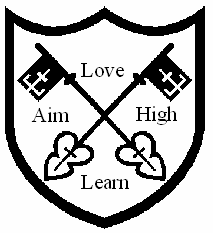 FREEDOM OF INFORMATION ACT – MODEL PUBLICATION SCHEMERatified – 11th May 2022This model publication scheme has been prepared and approved by the Information  Commissioner.  The School has adopted it without modification.   This publication scheme commits the School to make information available to the public as part of its normal business activities. The scheme commits the School:•	To proactively publish or otherwise make available as a matter of routine, information, including environmental information, which is held by the School and falls within the classifications below.•	To specify the information which is held by the School and falls within the classifications below.•	To proactively publish or otherwise make available as a matter of routine, information in line with the statements contained within this scheme.•	To produce and publish the methods by which the specific information is made routinely available so that it can be easily identified and accessed by members of the public.•	To review and update on a regular basis the information the authority makes available under this scheme.•	To produce a schedule of any fees charged for access to information which is made proactively available.•	To make this publication scheme available to the public.•	To publish any dataset held by the School that has been requested, and any updated versions it holds, unless the School is satisfied that it is not appropriate to do so; to publish the dataset, where reasonably practicable, in an electronic form that is capable of re-use; and, if any information in the dataset is a relevant copyright work and the public authority is the only owner, to make the information available for re-use under a specified licence. The term „dataset‟ is defined in section 11(5) of the Freedom of Information Act. The terms „relevant copyright work‟ and„specified licence‟ are defined in section 19(8) of that Act.Classes of Information•	Who we are and what we doOrganisational information, locations and contacts, constitutional and legal governance.•	What we spend and how we spend itFinancial	information	relating	to	projected	and	actual	income	and expenditure, tendering, procurement and contracts.•	What our priorities are and how we are doingStrategy and performance information, plans, assessments, inspections and reviews•	How we make decisionsPolicy  proposals  and  decisions.  Decision making processes, internal criteria and procedures, consultations.•	Our policies and proceduresCurrent written protocols for delivering our functions and responsibilities.•	Lists and registersInformation held in registers required by law and other lists and registers relating to the functions of the authority.•	The services we offerAdvice  and  guidance,  booklets  and  leaflets,  transactions  and  media releases. A description of the services offered.The classes of information will not generally include:•	Information the disclosure of which is prevented by law, or exempt under the Freedom of Information Act, or is otherwise properly considered to be protected from disclosure.•	Information in draft form.•	Information that is no longer readily available as it is contained in files that have been placed in archive storage, or is difficult to access for similar reasons.The method by which information published under this scheme will be made availableThe School will indicate clearly to the public what information is covered by this scheme and how it can be obtained.Where  it  is  within  the School’s  capability information  will  be provided on a website. Where it is impracticable to make information available on a website or when an individual does not wish to access the information bythe website, the School will indicate how information can be obtained by other means and provide it by those means.In exceptional circumstances some information may be available only by viewing in person. Where this manner is specified, contact details will be provided. An appointment to view the information will be arranged within a reasonable timescale.Obligations under equality legislation and any other legislation to provide information in other forms and formats will be adhered to when providing information in accordance with this scheme.Charges  which  may  be  made  for  information  published  under  this schemeThe purpose of this scheme is to make the maximum amount of information readily available at minimum inconvenience and cost to the public. Charges made by the School for routinely published material will be justified and transparent and kept to a minimum.Material which is published and accessed on a website will be provided free of charge.Charges may be made for information subject to a charging regime specified byParliament.Charges may be made for actual disbursements incurred such as:•	photocopying•	postage and packaging•	the costs directly incurred as a result of viewing informationCharges may also be made for information provided under this scheme where they are legally authorised, they are in all the circumstances, including the general principles of the right of access to information held by public authorities, justified and are in accordance with a published schedule or schedules of fees which is readily available to the public.Charges may also be made for making datasets (or parts of datasets) that are relevant  copyright  works  available  for  re-use.  These  charges  will  be  in accordance with either regulations made under section 11B of the Freedom of Information Act or other enactments.If a charge is to be made, confirmation of the payment due will be given before the information is provided. Payment may be requested prior to provision of the information.Written requestsInformation held by the School that is not published under this scheme can be requested in writing, when its provision will be considered in accordance with the provisions of the Freedom of Information Act.St. Peter’s – Policy SummaryPolicy Title:	Publication SchemeScope:	Pupils, Parents, Staff & GovernorsLinks:	Data Protection Policy, Freedom of Information PolicyReviewed by:	FGB             Review Cycle: 3 yearsApproved:	11th May 2022                               Next Full Review: May 2024Ratified by FGB:	11th May 2022